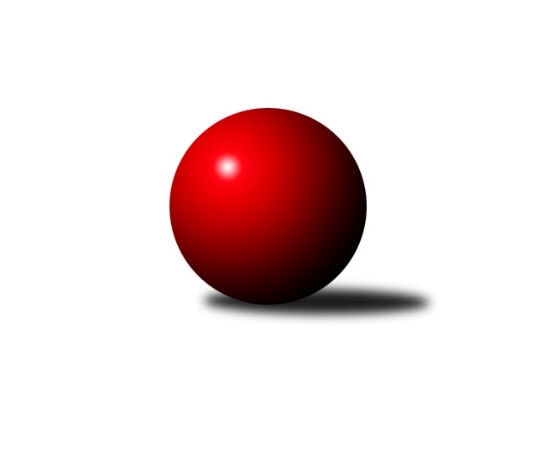 Č.7Ročník 2022/2023	12.11.2022Nejlepšího výkonu v tomto kole: 2704 dosáhlo družstvo: TJ Lokomotiva Ústí n. L. BSeveročeská divize 2022/2023Výsledky 7. kolaSouhrnný přehled výsledků:TJ Jiskra Nový Bor	- SK Šluknov	5:3	2486:2474	6.0:6.0	11.11.TJ Lokomotiva Ústí n. L. B	- KO Česká Kamenice	7:1	2704:2640	8.0:4.0	11.11.TJ VTŽ Chomutov	- SKK Bohušovice B	7:1	2543:2351	9.0:3.0	12.11.TJ KK Louny	- SK Verneřice	2:6	2467:2646	2.0:10.0	12.11.TJ Kovostroj Děčín	- TJ Lokomotiva Liberec	2:6	2611:2636	5.0:7.0	12.11.ASK Lovosice	- SK Skalice	6:2	2593:2468	8.0:4.0	12.11.Tabulka družstev:	1.	TJ Lokomotiva Liberec	7	7	0	0	42.5 : 13.5 	51.0 : 33.0 	 2653	14	2.	SK Verneřice	7	6	0	1	37.0 : 19.0 	51.5 : 32.5 	 2627	12	3.	TJ Lokomotiva Ústí n. L. B	7	5	0	2	38.0 : 18.0 	50.5 : 33.5 	 2620	10	4.	TJ Kovostroj Děčín	7	4	0	3	30.0 : 26.0 	45.0 : 39.0 	 2581	8	5.	ASK Lovosice	7	4	0	3	29.0 : 27.0 	43.0 : 41.0 	 2577	8	6.	TJ Jiskra Nový Bor	8	4	0	4	33.0 : 31.0 	44.0 : 52.0 	 2567	8	7.	SKK Bohušovice B	8	4	0	4	30.0 : 34.0 	51.0 : 45.0 	 2528	8	8.	SK Šluknov	7	2	2	3	30.0 : 26.0 	39.5 : 44.5 	 2530	6	9.	KO Česká Kamenice	7	2	1	4	27.0 : 29.0 	40.5 : 43.5 	 2580	5	10.	TJ VTŽ Chomutov	7	2	1	4	21.0 : 35.0 	39.5 : 44.5 	 2531	5	11.	SK Skalice	7	1	0	6	14.0 : 42.0 	33.5 : 50.5 	 2447	2	12.	TJ KK Louny	7	0	0	7	12.5 : 43.5 	27.0 : 57.0 	 2435	0Podrobné výsledky kola:	 TJ Jiskra Nový Bor	2486	5:3	2474	SK Šluknov	Martin Kortan	 	 223 	 215 		438 	 2:0 	 410 	 	220 	 190		Václav Kořánek	Lenka Kohlíčková	 	 227 	 226 		453 	 2:0 	 384 	 	188 	 196		Jan Sklenář	Michal Gajdušek	 	 176 	 165 		341 	 0:2 	 427 	 	205 	 222		Eliška Marušáková	Alena Dunková	 	 224 	 235 		459 	 2:0 	 377 	 	194 	 183		František Tomík	Petr Kout	 	 202 	 188 		390 	 0:2 	 424 	 	210 	 214		Radek Marušák	Petr Kohlíček	 	 201 	 204 		405 	 0:2 	 452 	 	226 	 226		Petr Vajnarrozhodčí: Petr KohlíčekNejlepší výkon utkání: 459 - Alena Dunková	 TJ Lokomotiva Ústí n. L. B	2704	7:1	2640	KO Česká Kamenice	Milan Jaworek	 	 248 	 234 		482 	 2:0 	 431 	 	226 	 205		Karel Beran	Tomáš Zahálka	 	 210 	 232 		442 	 2:0 	 416 	 	203 	 213		Karel Kühnel	Jiří Šípek	 	 222 	 220 		442 	 1:1 	 436 	 	232 	 204		Miloš Martínek	Dalibor Dařílek	 	 223 	 206 		429 	 0:2 	 488 	 	245 	 243		Tomáš Malec	Eugen Škurla	 	 221 	 221 		442 	 1:1 	 437 	 	228 	 209		Petr Šmelhaus	Michaela Šuterová	 	 234 	 233 		467 	 2:0 	 432 	 	220 	 212		David Chýlekrozhodčí: František AjmNejlepší výkon utkání: 488 - Tomáš Malec	 TJ VTŽ Chomutov	2543	7:1	2351	SKK Bohušovice B	Robert Suchomel st.	 	 217 	 232 		449 	 2:0 	 431 	 	213 	 218		Jaroslav Ondráček	Petr Lukšík	 	 211 	 191 		402 	 1:1 	 418 	 	192 	 226		Martin Perníček	Dančo Bosilkov	 	 208 	 207 		415 	 1:1 	 413 	 	198 	 215		Milan Slabý	Ondřej Šmíd	 	 222 	 201 		423 	 1:1 	 410 	 	202 	 208		Ladislav Koláček	Stanislav Šmíd st.	 	 221 	 215 		436 	 2:0 	 341 	 	167 	 174		Ondřej Perníček	Viktor Žďárský	 	 204 	 214 		418 	 2:0 	 338 	 	166 	 172		Jakub Krouparozhodčí: Viktor ŽďárskýNejlepší výkon utkání: 449 - Robert Suchomel st.	 TJ KK Louny	2467	2:6	2646	SK Verneřice	Daniela Hlaváčová	 	 235 	 228 		463 	 1:1 	 453 	 	237 	 216		Radek Mach	Miroslav Kesner	 	 211 	 191 		402 	 1:1 	 395 	 	216 	 179		Lukáš Zítka	Radek Jung	 	 198 	 203 		401 	 0:2 	 426 	 	219 	 207		Martin Ledwoň	Martin Lázna	 	 190 	 208 		398 	 0:2 	 442 	 	202 	 240		Miloslav Plíšek	Tomáš Kesner	 	 192 	 191 		383 	 0:2 	 460 	 	229 	 231		Daniel Sekyra	Václav Valenta ml.	 	 219 	 201 		420 	 0:2 	 470 	 	243 	 227		Patrik Kukeněrozhodčí: Daniela HlaváčováNejlepší výkon utkání: 470 - Patrik Kukeně	 TJ Kovostroj Děčín	2611	2:6	2636	TJ Lokomotiva Liberec	Vratislav Kubita	 	 230 	 220 		450 	 2:0 	 409 	 	194 	 215		Jana Susková	Tomáš Novák	 	 214 	 219 		433 	 1:1 	 449 	 	236 	 213		Denisa Čermáková	Adéla Exnerová	 	 229 	 206 		435 	 1:1 	 464 	 	227 	 237		Aleš Havlík	Pavel Piskoř	 	 226 	 228 		454 	 0:2 	 466 	 	232 	 234		Jiří Pachl	Radek Kandl	 	 244 	 216 		460 	 1:1 	 431 	 	210 	 221		Jana Kořínková	Pavel Jablonický	 	 170 	 209 		379 	 0:2 	 417 	 	199 	 218		Václav Vlkrozhodčí: Pavel PiskořNejlepší výkon utkání: 466 - Jiří Pachl	 ASK Lovosice	2593	6:2	2468	SK Skalice	Petr Zalabák st.	 	 220 	 228 		448 	 1:1 	 428 	 	229 	 199		Ladislav Javorek ml.	Jaroslav Chot	 	 183 	 216 		399 	 1:1 	 417 	 	212 	 205		Jiří Šácha	Michal Bruthans	 	 242 	 243 		485 	 2:0 	 366 	 	179 	 187		Eduard Kezer st.	Tomáš Charvát	 	 216 	 231 		447 	 2:0 	 411 	 	194 	 217		Oldřich Vlasák	Jakub Hudec	 	 232 	 231 		463 	 2:0 	 425 	 	216 	 209		Eduard Kezer ml.	Miloš Maňour *1	 	 172 	 179 		351 	 0:2 	 421 	 	193 	 228		Robert Häringrozhodčí: Petr Zalabák st.střídání: *1 od 30. hodu Petr Zalabák ml.Nejlepší výkon utkání: 485 - Michal BruthansPořadí jednotlivců:	jméno hráče	družstvo	celkem	plné	dorážka	chyby	poměr kuž.	Maximum	1.	Tomáš Malec 	KO Česká Kamenice	461.87	312.7	149.2	3.3	5/5	(512)	2.	Tomáš Zahálka 	TJ Lokomotiva Ústí n. L. B	460.42	299.3	161.2	4.1	3/4	(488)	3.	Jakub Hudec 	ASK Lovosice	459.27	310.5	148.7	2.1	3/3	(486)	4.	Robert Suchomel  st.	TJ VTŽ Chomutov	458.31	304.9	153.4	4.4	4/4	(473)	5.	Alena Dunková 	TJ Jiskra Nový Bor	456.31	298.8	157.6	2.5	4/4	(488)	6.	Radek Mach 	SK Verneřice	455.80	311.3	144.5	4.7	5/5	(491)	7.	Michal Bruthans 	ASK Lovosice	453.87	310.1	143.8	3.9	3/3	(485)	8.	Petr Vajnar 	SK Šluknov	453.60	306.7	146.9	3.2	5/5	(479)	9.	Jiří Pachl 	TJ Lokomotiva Liberec	449.60	300.5	149.1	3.2	5/5	(466)	10.	Aleš Havlík 	TJ Lokomotiva Liberec	448.20	306.3	141.9	4.9	5/5	(466)	11.	Eugen Škurla 	TJ Lokomotiva Ústí n. L. B	447.75	302.3	145.4	5.0	4/4	(468)	12.	Václav Valenta  ml.	TJ KK Louny	447.56	315.6	132.0	5.4	4/4	(476)	13.	Patrik Kukeně 	SK Verneřice	446.67	305.1	141.5	3.3	5/5	(470)	14.	Tomáš Novák 	TJ Kovostroj Děčín	445.38	300.4	145.0	3.6	4/4	(469)	15.	Daniel Sekyra 	SK Verneřice	442.13	294.0	148.1	3.9	5/5	(460)	16.	Václav Vlk 	TJ Lokomotiva Liberec	441.07	295.5	145.5	3.9	5/5	(486)	17.	Jana Susková 	TJ Lokomotiva Liberec	439.47	299.3	140.1	4.8	5/5	(480)	18.	Martin Kortan 	TJ Jiskra Nový Bor	438.94	297.1	141.9	5.6	4/4	(488)	19.	Jaroslav Ondráček 	SKK Bohušovice B	437.80	301.8	136.0	7.3	5/5	(467)	20.	Josef Málek 	TJ Lokomotiva Ústí n. L. B	437.00	298.7	138.3	5.0	4/4	(465)	21.	Denisa Čermáková 	TJ Lokomotiva Liberec	435.73	299.7	136.0	6.0	5/5	(462)	22.	Michaela Šuterová 	TJ Lokomotiva Ústí n. L. B	435.63	310.9	124.8	7.6	4/4	(481)	23.	Eliška Marušáková 	SK Šluknov	434.67	299.5	135.2	3.5	5/5	(445)	24.	Lukáš Zítka 	SK Verneřice	434.47	302.7	131.7	8.7	5/5	(485)	25.	Radek Kandl 	TJ Kovostroj Děčín	434.42	296.3	138.2	4.2	3/4	(485)	26.	Daniela Hlaváčová 	TJ KK Louny	434.25	299.2	135.1	5.0	3/4	(463)	27.	Petr Kohlíček 	TJ Jiskra Nový Bor	432.44	297.4	135.1	6.5	4/4	(471)	28.	Martin Perníček 	SKK Bohušovice B	432.05	302.9	129.2	5.9	5/5	(464)	29.	Petr Šmelhaus 	KO Česká Kamenice	432.00	300.6	131.4	4.8	4/5	(453)	30.	Václav Kořánek 	SK Šluknov	430.93	295.4	135.5	5.3	5/5	(445)	31.	Pavel Jablonický 	TJ Kovostroj Děčín	430.88	293.5	137.4	7.1	4/4	(463)	32.	Pavel Piskoř 	TJ Kovostroj Děčín	430.13	288.6	141.6	5.4	4/4	(454)	33.	Ladislav Javorek  ml.	SK Skalice	429.47	291.1	138.3	5.5	5/5	(459)	34.	Vratislav Kubita 	TJ Kovostroj Děčín	428.81	294.9	133.9	8.2	4/4	(450)	35.	Petr Zalabák  st.	ASK Lovosice	428.25	297.0	131.3	5.9	3/3	(451)	36.	Radek Marušák 	SK Šluknov	428.08	291.2	136.9	4.6	4/5	(455)	37.	Viktor Žďárský 	TJ VTŽ Chomutov	427.58	292.3	135.3	6.5	4/4	(470)	38.	Jiří Šípek 	TJ Lokomotiva Ústí n. L. B	427.56	295.5	132.1	5.5	4/4	(450)	39.	Miloslav Plíšek 	SK Verneřice	427.13	302.9	124.3	4.9	5/5	(456)	40.	Miloš Martínek 	KO Česká Kamenice	426.87	286.9	139.9	6.0	5/5	(473)	41.	Karel Beran 	KO Česká Kamenice	426.50	301.3	125.3	6.8	4/5	(431)	42.	Stanislav Šmíd  st.	TJ VTŽ Chomutov	426.42	295.8	130.6	5.4	3/4	(436)	43.	Petr Kout 	TJ Jiskra Nový Bor	425.00	297.9	127.1	5.3	4/4	(476)	44.	Tomáš Charvát 	ASK Lovosice	423.42	299.1	124.3	8.8	3/3	(448)	45.	Milan Slabý 	SKK Bohušovice B	422.25	297.8	124.5	7.9	5/5	(450)	46.	Adéla Exnerová 	TJ Kovostroj Děčín	421.67	286.7	135.0	5.3	3/4	(445)	47.	Eduard Kezer  ml.	SK Skalice	421.40	293.4	128.0	9.2	5/5	(443)	48.	Karel Kühnel 	KO Česká Kamenice	421.27	292.6	128.7	7.3	5/5	(486)	49.	Jaroslav Chot 	ASK Lovosice	421.00	285.8	135.2	10.2	3/3	(480)	50.	Ondřej Šmíd 	TJ VTŽ Chomutov	420.75	296.2	124.6	6.9	3/4	(434)	51.	Martin Ledwoň 	SK Verneřice	420.73	294.1	126.6	7.9	5/5	(456)	52.	David Chýlek 	KO Česká Kamenice	416.93	291.3	125.7	10.1	5/5	(436)	53.	Lenka Kohlíčková 	TJ Jiskra Nový Bor	416.92	294.6	122.3	7.5	4/4	(455)	54.	Dančo Bosilkov 	TJ VTŽ Chomutov	416.75	288.2	128.6	8.6	4/4	(443)	55.	Jiří Šácha 	SK Skalice	408.63	277.5	131.1	7.4	4/5	(418)	56.	Jan Sklenář 	SK Šluknov	407.00	289.0	118.0	7.1	5/5	(444)	57.	Jakub Kroupa 	SKK Bohušovice B	405.55	281.9	123.7	8.4	5/5	(468)	58.	Petr Lukšík 	TJ VTŽ Chomutov	405.33	286.3	119.0	10.1	4/4	(462)	59.	Oldřich Vlasák 	SK Skalice	405.00	273.9	131.1	8.4	4/5	(423)	60.	Robert Häring 	SK Skalice	404.93	290.1	114.9	5.7	5/5	(458)	61.	Miloš Maňour 	ASK Lovosice	403.88	283.8	120.1	7.0	2/3	(441)	62.	Ondřej Perníček 	SKK Bohušovice B	398.63	289.0	109.6	11.1	4/5	(431)	63.	František Tomík 	SK Šluknov	397.50	277.0	120.5	9.5	4/5	(410)	64.	Michal Gajdušek 	TJ Jiskra Nový Bor	390.50	277.8	112.7	10.3	4/4	(428)	65.	Miroslav Kesner 	TJ KK Louny	385.25	283.1	102.1	13.7	4/4	(422)	66.	František Pfeifer 	TJ KK Louny	384.00	273.0	111.0	13.3	3/4	(392)		Milan Perníček 	SKK Bohušovice B	473.22	312.0	161.2	3.6	3/5	(505)		Milan Jaworek 	TJ Lokomotiva Ústí n. L. B	464.50	307.5	157.0	3.0	1/4	(482)		Luboš Dvořák 	TJ Lokomotiva Liberec	456.33	309.0	147.3	4.8	3/5	(466)		Věra Šimečková 	KO Česká Kamenice	440.00	307.3	132.7	6.7	1/5	(445)		Jan Řeřicha 	TJ Jiskra Nový Bor	438.50	301.5	137.0	10.5	2/4	(464)		Dalibor Dařílek 	TJ Lokomotiva Ústí n. L. B	434.50	282.5	152.0	7.5	2/4	(440)		Lenka Dařílková 	TJ Lokomotiva Ústí n. L. B	434.00	309.0	125.0	7.0	1/4	(434)		Jana Kořínková 	TJ Lokomotiva Liberec	431.00	297.0	134.0	6.0	1/5	(431)		Martin Lázna 	TJ KK Louny	426.00	298.5	127.5	11.0	2/4	(454)		Libor Hrnčíř 	SK Skalice	420.00	284.0	136.0	6.0	2/5	(450)		Václav Valenta  st.	TJ KK Louny	416.00	292.0	124.0	11.0	2/4	(432)		Petr Tregner 	SK Skalice	416.00	310.0	106.0	10.0	1/5	(416)		Nataša Kovačovičová 	TJ Lokomotiva Liberec	412.50	283.5	129.0	7.0	2/5	(413)		Ladislav Hojný 	SK Šluknov	408.00	283.0	125.0	9.0	1/5	(408)		Robert Křenek 	SK Skalice	407.00	282.0	125.0	8.0	1/5	(407)		Roman Filip 	SKK Bohušovice B	407.00	285.0	122.0	5.0	1/5	(407)		Roman Slavík 	TJ Kovostroj Děčín	406.50	287.0	119.5	8.0	2/4	(418)		Ladislav Koláček 	SKK Bohušovice B	406.17	281.2	125.0	9.0	3/5	(413)		Zbyněk Vytiska 	TJ VTŽ Chomutov	405.00	295.3	109.8	6.3	2/4	(430)		Radek Jung 	TJ KK Louny	404.33	285.0	119.3	13.5	2/4	(413)		Anna Houdková 	ASK Lovosice	402.50	280.0	122.5	9.0	1/3	(414)		Petr Zalabák  ml.	ASK Lovosice	402.00	278.0	124.0	12.0	1/3	(402)		Milan Bašta 	TJ KK Louny	398.50	288.0	110.5	15.0	2/4	(416)		Zdenek Ramajzl 	TJ Lokomotiva Ústí n. L. B	397.00	275.0	122.0	15.0	1/4	(397)		Eduard Kezer  st.	SK Skalice	394.50	282.5	112.0	10.0	2/5	(423)		Ladislav Javorek  st.	SK Skalice	394.00	263.0	131.0	9.0	1/5	(394)		Jan Chvátal 	KO Česká Kamenice	389.00	266.0	123.0	8.0	1/5	(389)		Tomáš Kesner 	TJ KK Louny	387.67	265.3	122.3	8.7	1/4	(403)		Miroslav Sodomka 	TJ KK Louny	379.00	251.0	128.0	9.0	1/4	(379)		Kristýna Vorlická 	TJ Lokomotiva Ústí n. L. B	374.00	272.0	102.0	5.0	1/4	(374)		Rudolf Tesařík 	TJ VTŽ Chomutov	373.00	259.0	114.0	11.0	1/4	(373)		Jiří Piskáček 	SK Skalice	370.00	279.0	91.0	15.0	1/5	(384)		Ladislava Šmídová 	SK Skalice	342.00	247.0	95.0	20.0	1/5	(342)		Miroslava Löffelmannová 	SK Skalice	337.00	257.0	80.0	26.0	1/5	(337)		Andrea Pfeiferová 	TJ KK Louny	328.00	228.0	100.0	13.0	1/4	(328)Sportovně technické informace:Starty náhradníků:registrační číslo	jméno a příjmení 	datum startu 	družstvo	číslo startu18146	Eduard Kezer st.	12.11.2022	SK Skalice	2x3494	Jana Kořínková	12.11.2022	TJ Lokomotiva Liberec	1x
Hráči dopsaní na soupisku:registrační číslo	jméno a příjmení 	datum startu 	družstvo	Program dalšího kola:8. kolo18.11.2022	pá	17:00	TJ Lokomotiva Liberec - ASK Lovosice	18.11.2022	pá	17:00	KO Česká Kamenice - TJ Kovostroj Děčín	18.11.2022	pá	17:00	SK Verneřice - TJ Lokomotiva Ústí n. L. B	19.11.2022	so	9:00	SK Skalice - TJ VTŽ Chomutov	19.11.2022	so	9:00	SK Šluknov - TJ KK Louny	Nejlepší šestka kola - absolutněNejlepší šestka kola - absolutněNejlepší šestka kola - absolutněNejlepší šestka kola - absolutněNejlepší šestka kola - dle průměru kuželenNejlepší šestka kola - dle průměru kuželenNejlepší šestka kola - dle průměru kuželenNejlepší šestka kola - dle průměru kuželenNejlepší šestka kola - dle průměru kuželenPočetJménoNázev týmuVýkonPočetJménoNázev týmuPrůměr (%)Výkon4xTomáš MalecČ. Kamenice4882xMichal BruthansLovosice113.854852xMichal BruthansLovosice4853xTomáš MalecČ. Kamenice111.174881xMilan JaworekLok. Ústí n/L. B4823xAlena DunkováNový Bor111.14591xPatrik KukeněVerneřice4702xJiří PachlLok. Liberec109.944663xMichaela ŠuterováLok. Ústí n/L. B4671xMilan JaworekLok. Ústí n/L. B109.84821xJiří PachlLok. Liberec4661xLenka KohlíčkováNový Bor109.65453